Walter Ward, MayorEASTON CITY COUNCIL MINUTESJuly 14, 20207:30 PMEASTON CITY HALL; COUNCIL CHAMBERSBUILDING 185 KENNEDY BLVDEASTON, TEXAS 75603Called City Council to order at 8:08 pmInvocation and Pledge of Allegiance – Earnest StarlingRoll CallEbbie Lover – PresentJaneene Lucas – PresentJean Chatman – PresentEarnest Starling – PresentLinda Timberlake – Present Secretary Precious Wafer – AbsentMotions:Linda Timberlake motions for June minutes to be accepted. Janeene Lucas seconds. Four for, zero against, and one abstained. Earnest Starling motions for Rules for Public Comment to be read. Jean Chatman seconds. Ive for, zero against. Jean Chatman motions for the city to get a credit card with a $2500.00 limit. Janeene Lucas seconds. Four for, one against.Earnest Starling motions for the city to purchase a laptop. Ebbie Lover seconds. Five for, zero against.Reports:Artis Anderson gave gas system report. He stated that the city needed to hire extra help. The city has been getting several new gas customers.David Coleman gave the fire department report. He stated that we were going to get a little work done on the trucks and we need to get them registered. He also said the city needed to look into getting a brush truck.Discussions:Council discussed the financial statements and cash flow.Council discussed preparation for new budget. The council set a date for budget amendment workshop for August 1, 2020.Council discussed work on streets. Road work was on Pct. 4’s agenda for July 20, 2020.Council discussed city clean up, which consisted of having a crew come in, renting equipment, and budgeting for a new tractor.Public Comments:Gloria Luna, former employee, asked if she could speak about her employment during the meeting. The mayor and council denied her request and said they would speak with her in a closed session. Luna went on to explain that she had spoken to numerous state representatives about her right to speak.James Horton spoke on the beautification of the city. He offered his time and services to the city to help clean up.Meeting Adjourned: 8:30_Walter D. Ward______Walter Ward, Mayor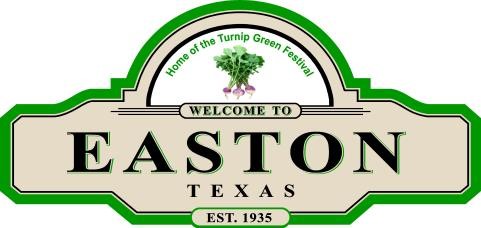 